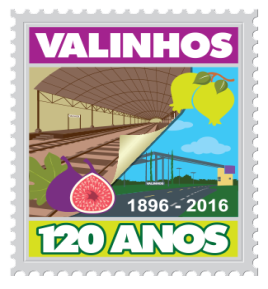 INDICAÇÃO Nº 2791/2016Sr. Presidente:                                  O vereador Aldemar Veiga Junior - DEM solicita que seja encaminhado ao Exmo. Sr. Prefeito Municipal Clayton Roberto Machado a seguinte indicação:	Solicitar estudo para substituição de árvore na Rua dos Alecrins, próximo ao  nº 389  - Parque Cecap.  Justificativa:  	Solicita uma avaliação e substituição, pois a mesma está causando danos no calçamento.	Portanto, solicita da Secretaria competente a execução do serviço.	Valinhos, 10 de novembro de 2016.	       Aldemar Veiga Junior				      Vereador – DEM